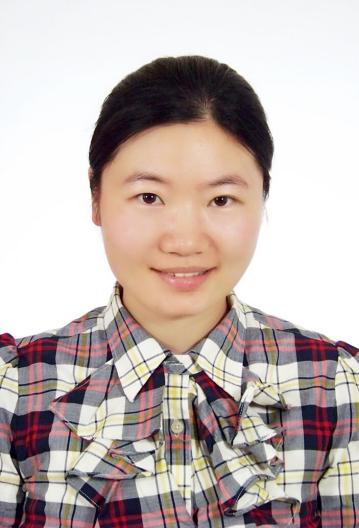 姓名：王银银     职称：教授个人简介王银银，女，1983年，河海大学工商管理专业博士毕业。主持完成国家社科基金和省社科基金课题各1项，主持完成多项市厅级项目和各级各类横向课题。专业研究领域海洋经济、区域经济、物流与供应链管理专著与论集无学术论文（选填）Efficiency Measurement and Determinant Factors of Marine Economy in China: Based on the Belt and Road Perspective[J].Discrete Dynamics in Nature and Society(SCI)，202104.海洋经济的“质”影响了沿海经济 增长的“量”吗？云南社会科学(CSSCI)，202105.绿色海洋经济效率时空演变与趋同分析——基于沿海53个城市面板数据，商业经济与管理(CSSCI)，202111.中国沿海城市海洋经济密度时空变迁与趋同演化研究，经济问题(CSSCI)，202101.海洋经济高质量发展指标体系构建及综合评价，统计与决策(CSSCI)，212111.主要科研项目 1.国家社会科学基金青年项目，《“一带一路”背景下海洋经济对沿海经济发展带动效应测度与路径选择研究》（ 17CJY005），201707-202209。2.江苏省社会科学基金青年项目《“一带⼀路”背景下江苏海洋经济对沿海地区经济发展带动效应研究》（ 16EYC006），201606-202009。讲授课程 计量经济学、物流成本管理、供应链管理、统计学